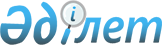 "Акцияларының бақылау пакеттері мемлекетке тиесілі мемлекеттік кәсіпорындарды, акционерлік қоғамдарды және олардағы мемлекеттік қатысу үлестерінің мөлшері қатысушылардың жалпы жиналысының шешімін анықтауға мемлекетке мүмкіндік беретін жауапкершілігі шектеулі серіктестіктерді оңтайландыру мақсатымен олардың әкімшілік шығыстарының мониторингін жүргізу тетігін анықтау туралы" Қазақстан Республикасы Үкіметінің 2003 жылғы 10 ақпандағы № 145 қаулысына өзгеріс енгізу туралыҚазақстан Республикасы Үкіметінің 2022 жылғы 29 қыркүйектегі № 767 қаулысы.
      Қазақстан Республикасының Үкіметі ҚАУЛЫ ЕТЕДІ:
      1. "Акцияларының бақылау пакеттері мемлекетке тиесілі мемлекеттік кәсіпорындарды, акционерлік қоғамдарды және олардағы мемлекеттік қатысу үлестерінің мөлшері қатысушылардың жалпы жиналысының шешімін анықтауға мемлекетке мүмкіндік беретін жауапкершілігі шектеулі серіктестіктерді оңтайландыру мақсатымен олардың әкімшілік шығыстарының мониторингін жүргізу тетігін анықтау туралы" Қазақстан Республикасы Үкіметінің 2003 жылғы 10 ақпандағы № 145 қаулысына мынадай өзгеріс енгізілсін:
      1-тармақтың 3) тармақшасының төртінші абзацы мынадай редакцияда жазылсын:
      "ескертпе: акционерлік қоғамдар мен жауапкершілігі шектеулі серіктестіктердің (мемлекеттік кәсіпорындар) әкімшілік аппараттарын орналастыруға арналған алаңдардың нормалары "Қазақстан Республикасы Стратегиялық жоспарлау және реформалар агенттігі Ұлттық статистика бюросының Ақпараттық-есептеу орталығы" шаруашылық жүргізу құқығындағы республикалық мемлекеттік кәсіпорнының Ұлттық талдауды қалыптастыру департаментіне (Талдау орталығы), Қазақстан Республикасы Цифрлық даму, инновациялар және аэроғарыш өнеркәсібі министрлігінің "Цифрлық үкіметті қолдау орталығы" шаруашылық жүргізу құқығындағы республикалық мемлекеттік кәсіпорнына қолданылмайды;".
      2. Осы қаулы қол қойылған күнінен бастап қолданысқа енгізіледі.
					© 2012. Қазақстан Республикасы Әділет министрлігінің «Қазақстан Республикасының Заңнама және құқықтық ақпарат институты» ШЖҚ РМК
				
      Қазақстан РеспубликасыныңПремьер-Министрі

Ә. Смайылов
